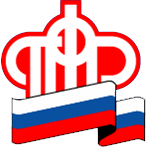 ГОСУДАРСТВЕННОЕ УЧРЕЖДЕНИЕ - Управление Пенсионного фонда Российской Федерации в ЛОМОНОСОВСКОМ РАЙОНЕЛенинградской области (МЕЖРАЙОННОЕ)Новое основание для досрочного выхода на пенсиюС 1 января 2019 года для граждан, которые имеют длительный трудовой стаж, предусмотрено новое основание для досрочного выхода на пенсию. Воспользоваться правом выхода на пенсию на 2 года раньше общеустановленных сроков могут женщины при наличии трудового стажа - 37 лет и мужчины - 42 года, но не ранее достижения возраста 55 лет для женщин и 60 лет для мужчин.Так как пенсионный возраст будет повышаться поэтапно, в 2019 году при наличии длительного стажа можно досрочно стать пенсионером только на полгода раньше предусмотренного срока. Общий пенсионный возраст в 2019 году составляет соответственно 55 лет и 6 месяцев для женщин и 60 лет и 6 месяцев для мужчин.Например: мужчина с датой рождения - 15.05.1959 вправе уйти на пенсию в 60 лет и 6 месяцев, то есть15.11.2019. Однако если он имеет стаж 42 года, то может выйти на пенсию в 60 лет - то есть 15.05.2019.Если гражданин выработает вышеуказанное количество лет трудового стажа в 2022 году, к примеру, это будет женщина 1966 года рождения, то она вправе уйти на пенсию в 56 лет, на 2 года раньше общеустановленного срока.Что входит в стаж для досрочного выхода на пенсию?- Для назначения досрочной пенсии в связи с длительным стажем учитываются периоды работы, которые выполнялись на территории Российской Федерации и за которые уплачивались страховые взносы в Пенсионный фонд, а также периоды получения пособия по обязательному социальному страхованию в период временной нетрудоспособности. Нестраховые периоды, такие как: служба в армии, отпуск по уходу за ребенком, периоды получения пособия по безработице в стаж не включаются.Проверить имеющийся на сегодняшний день стаж жители Санкт-Петербурга и Ленинградской области могут в Личном кабинете гражданина на сайте ПФР или на портале государственных услуг. Сведения о стаже, также можно получить в клиентских службах ПФР и МФЦ.Если вы считаете, что какие-либо сведения не учтены или учтены не в полном объеме, обратитесь к работодателю для уточнения данных и представьте их в Пенсионный фонд.Статистика:На 1 мая 2019 года по вышеуказанному основанию пенсия назначена 162 гражданам, из которых 26 мужчин и 136 женщин.Для сведений:Таблица возрастов для досрочного выхода на пенсию за длительный стаж Год рожденияМужчиныМужчиныМужчиныМужчиныГод выходана пенсию при стаже 42 годаГод рожденияПенсионный возраст, дающий право на пенсию по возрастуПенсионный возраст, дающий право на пенсию по возрастуПраво на страховую пенсиюПенсионный возраст при стаже 42 годаГод выходана пенсию при стаже 42 года195960 лет 6 мес.60 лет 6 мес.II полугодие 2019I  полугодие 2020602019196061 лет 6 мес.61 лет 6 мес.II полугодие 2021I  полугодие 20226020201961636320246120221962646420266220241963 и далее65652028 и т.д.632026 и т.д.Год рожденияЖенщиныЖенщиныЖенщиныЖенщиныГод выходана пенсию при стаже 37 летГод рожденияПенсионный возраст, дающий право на пенсию по возрастуПраво на страховую пенсиюПраво на страховую пенсиюПенсионный возраст при стаже 37 летГод выходана пенсию при стаже 37 лет196455 лет 6 мес.II полугодие 2019I  полугодие 2020II полугодие 2019I  полугодие 2020552019196556 лет 6 мес.II полугодие 2021I  полугодие 2022II полугодие 2021I  полугодие 202255202019665820242024562022196759202620265720241968 и далее602028 и т.д.2028 и т.д.582026 и т.д.